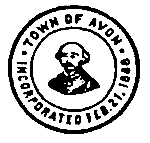 AVON PLANNING BOARDPUBLIC HEARINGNotice is hereby given that the Avon Planning Board will hold a Public Hearing on  at regarding property located at .  This project consists of the renovation of the Avon Fire Station and related site work. This hearing will consist of a  under Section 255-7.2 and a Special Permit under Section 255-5.4 for alteration of allowed use and for the proposed site work in a Water Supply Protection District of the Zoning Bylaws for the Town of Avon. The hearing will be held in the Avon Planning Board Office at the Avon Town Hall, Buckley Center, 65 East Main Street.Plans may be viewed prior to the hearing at Town Offices.Charles Comeau, ChairmanAVON PLANNING BOARDPublication dates:  February 19, 2020 The Moneysaver and February 26, 2020 The Enterprise